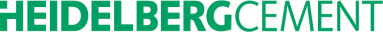 HeidelbergCement AGHeidelbergISIN DE0006047004 / WKN 604700Notification pursuant to sec. 30(1) sentence 1 no. 2 German Securities Trading Act (WpHG)On 22 June 2016, the Managing Board, by making partial use of the authorisation resolved by the Annual General Meeting on 7 May 2015 (Authorised Capital II) and with the consent of the Supervisory Board’s Audit Committee – acting in place of the Supervisory Board – from 23 June 2016, decided to increase the Company’s subscribed share capital from €563,749,431.00 by €31,500,000.00 to €595,249,431.00 in total by issuing 10,500,000 new no-par value bearer shares.The new shares have been issued and are entitled to dividends as of 1 January 2016.On 7 July 2016, the implementation of the share capital increase was entered in the commercial register.Heidelberg, July 2016HeidelbergCement AGThe Managing BoardThis is a convenience translation of the German text. Only the German version of this document is legally binding.